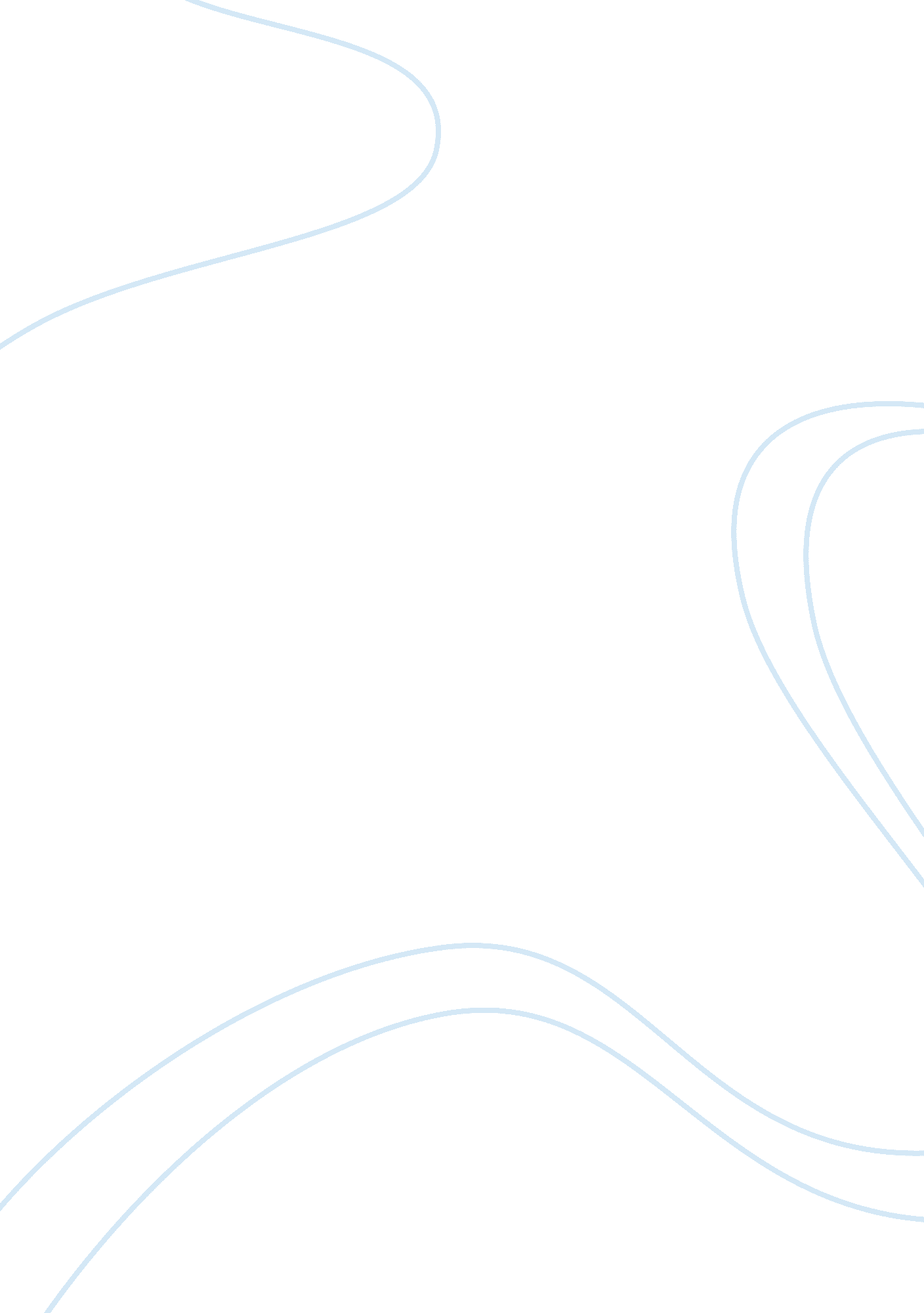 The possible roles of human alu elements in agingHealth & Medicine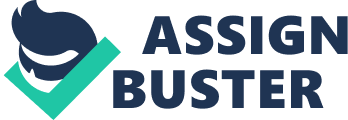 The huge amount of knowledge about the organization and functions of genome structural units accumulated through genome research allows us to examine cell aging processes in detail and to test existing hypotheses of aging. One of the hypothesis currently of interest is that instability of the cell genome is one of the main causes of aging ( Vijg and Suh, 2013 ). Putative causes of genome instability during aging include breakage of double-stranded DNA, telomere shortening, activation of mobile elements, and decreased efficiency of repair systems ( Chen et al., 2007 ; Aubert and Lansdorp, 2008 ; Maxwell et al., 2011 ). It is suggested that genome instability of somatic cells has an impact on gene expression and results in disturbance of cell processes, cessation of cellular growth, degeneration and atrophy of cells and tissues as well as aging of the whole organism. The role of mobile elements, in particular Alu retrotransposons, in genome instability and aging deserves special attention. Important questions include whether Alu elements in the human genome are an endogenous source of DNA damage and genome instability and whether they can promote aging of an organism and make a significant contribution to lifespan variation. Alu elements are characterized by considerable polymorphism in human populations. We asked, therefore, whether polymorphism of Alu elements can influence the human lifespan. Opinions about mobile genetic elements have changed radically over the last two decades. Originally, they were characterized as selfish DNA but today we recognize their role in the organization of a genome and the regulation of gene expression ( Deininger, 2011 ). Alu elements are classified as short interspersed elements (SINEs). The human genome contains about ~10 6 copies of Alu retrotransposons and they represent ~10. 6% of nuclear DNA. The distributions of different Alu elements within a one chromosome and between different chromosomes are uneven but are not random. Alu elements in human chromosomes 14, 16, and 21 are concentrated in centromeric areas, but clusters of Alu elements are not found in chromosomes 4, 19, 20, X or Y. The distribution of Alu elements is correlated positively with the presence of GpC-containing genome sequences and the distribution of protein-coding genes. These repeating elements are clustered near the genes controlling metabolic, transport, and signaling processes ( Grover et al., 2003 ). Genome instability has been found for all sites containing Alu elements, which serve as “ substrates” for homologous recombination owing to their high frequency of occurrence in the eukaryotic genome and the identity of their sequences. Deletions and duplications can appear as the result of crossing-over between similarly oriented elements; e. g., between inversions of opposite orientation ( Kolomietz et al., 2002 ). The existence of an inserted Alu element ( Alu Y) is a predictor of increased recombination variability within 2 kb of the Alu element ( Witherspoon et al., 2009 ). As a result of the analysis of human DNA sequences adjoining the site of recombination, the 26 nt sequence of an Alu element was found within the site or at a distance of 20–50 bp from it. This sequence is similar to that of a χ site, which stimulates recombination in Escherichia coli . Further, a sequence with homology to a translysine-binding site was detected within the Alu element. This protein is involved in partial untwisting of the DNA helix and its linkage with DNA results in increased sensitivity to the action of nucleases and greater probability of recombination ( Martinelli et al., 2000 ). Thus, a large number of Alu elements in the genome and the existence of protein-binding sites in sequences involved in recombination lead to their functioning as potential sites for recombination and, perhaps, promotion of this process. Alu elements are 7SL RNA-like SINEs ( Deininger, 2011 ). Owing to structural features and various functions, Alu elements can participate in the regulation of gene expression and likely influence the expression of many genes by insertion into or close by gene promoter regions. Alu elements contain binding sites for nuclear hormone receptor complexes and a large number of functionally active transcription factors ( Polak and Domany, 2006 ; Deininger, 2011 ). These sites can compete for linkage of transcription factors with gene promoters or act as promoters for nearby genes. For example, ~90% of sites responsible for the linkage of retinoic acid are located in Alu elements ( Laperriere et al., 2007 ). Human aging is characterized by dysregulation of alternative splicing ( Harries et al., 2011 ) and Alu elements can interfere with the mechanism underlying gene splicing. The presence of Alu elements in non-translation sites of a gene can result in alternative or aberrant splice sites. About 5% of all human alternative exons contain Alu sequences ( Sorek et al., 2002 ). One of the consequences of the insertion of Alu elements into protein-coding sequences is the occurrence of an additional stop codon and a premature stop of translation resulting in the development of different diseases ( Hancks and Kazazian et al., 2012 ). For example, the insertion of an Alu element into intron 18 of the human factor VIII gene leads to the absence of exon 19 during the splicing process, which results in development of the severe form of hemophilia ( Ganguly et al., 2003 ). Alu elements can act as anti-sense regulators of transcription. Alu elements in gene introns might be located in anti-sense orientation regarding the direction of gene transcription; therefore, anti-sense RNA complementary to mRNA can be synthesized, and this is able to suppress splicing and mRNA translation. Anti-sense interactions of Alu transcripts with mRNA likely have a major role in the regulation of translation, degradation of mRNA, and change of gene transcription ( Häsler and Strub, 2006 ). The insertion of Alu elements into genes creates alternative sites of polyadenylation, which is one of the important stages of mRNA maturation before translation. The human genome contains ~10, 000 Alu elements located in the 3′-untranslated region of coding genes, and 1% of them are active as polyadenylation sites ( Chen et al., 2009 ). The vast majority of transcribed human pre-mRNA contains surprisingly high numbers of Alu elements, which likely have an essential role in adenosine-to-inosine (A-to-I) pre-mRNA editing ( DeCerbo and Carmichael, 2005 ). Targets for editing are partially double-stranded RNA that is formed from the inverted repeats of conservative Alu sequences (IRAlu) localized in introns and untranslated regions, but not in coding regions. mRNAs without, or containing only low levels of inosine residues move into the cytoplasm and highly edited mRNA molecules are localized in the nucleus. As a result of editing, the expression of mRNA containing IR Alu can be modulated by regulating the quantity of mRNA arriving in the cytoplasm ( Athanasiadis et al., 2004 ). Hyper-expression of Alu elements as a result of the suppression of the translation process by inhibitors (e. g., cycloheximide and pyromicin) reveals the close connection between the expression of Alu elements and the translation state within a cell ( Liu et al., 1995 ). The expression of an Alu element is stimulated in response to various factors (e. g., viral infections, translation inhibitors, and factors of cellular stress) and it is believed they can participate in the regulation of translation during stress reactions ( Rudin and Thompson, 2001 ). Up to 33% of all CpG sites in the human genome are located in Alu elements and their methylation is a primary mechanism of transposon activity suppression ( Schmid, 1991 ; Slotkin and Martienssen, 2007 ). It is supposed that changes in the methylation status of Alu elements can act as global modifiers of gene expression and it is worth noting the inter-individual variability of the methylation profile of Alu elements; indeed, their epigenetic changes throughout life have been observed in monozygotic twins ( Fraga et al., 2005 ; Sandovici et al., 2005 ). It was suggested that demethylation of Alu elements makes a significant contribution to global hypomethylation of the genome in aging ( Bollati et al., 2009 ; Jintaridth and Mutirangura, 2010 ; Gentilini et al., 2012 ). Some research data reveal regulatory interactions between Alu elements and microRNAs (miRNAs) ( Smalheiser and Torvik, 2006 ; Lehnert et al., 2009 ). The Alu elements localized in 3′-untranslated regions can serve as donors of miRNA target sites to various genes. Many of these genes are involved in regulation of transcription, cell cycle, cell proliferation, apoptosis, cell–cell contact, and signal transduction ( Daskalova et al., 2006 ). miRNAs have recently emerged as important regulators of cellular senescence and aging ( Smith-Vikos and Slack, 2012 ). As a result of genome-wide miRNA study, changes in miRNA expression with human aging were revealed ( Elsharawy et al., 2012 ). Thus, it is clear the mobile elements connect different systems of regulation of gene expression, and it is important for understanding their role in aging. The insertion/deletion polymorphism of Alu elements is widespread in human populations. Hypothetically, Alu element polymorphisms contribute to the variability of the human lifespan. Insertion of Alu elements into genes could cause epigenetic alterations and altered levels of gene expression, which is in accord with the results of some studies. For example, experiments with a cell line mono-allelic for Alu insertion/deletion have shown that the insertion of Alu Ya5 into the progesterone receptor gene PGR mediates the increased level of DNA methylation in the surrounding area of the genome, causes the inactivation of histone tail modifications and results in inactivation of the expression of neighboring genes ( Byun et al., 2012 ). In conclusion, Alu elements, which are components of the complex network of interrelated molecular and genetic changes; can have a role in structural and functional damage of the human genome during aging. Activation of Alu elements in response to environmental factors could be one of the triggers that mediate genome instability, alter the expression levels of genes, and lead to the gradual diminution of cell functions and organism functionality as a whole. Acknowledgments The author was supported by grants from the Russian Foundation for Basic Research. References Athanasiadis, A., Rich, A., and Maas, S. (2004). Widespread A-to-I RNA editing of Alu-containing mRNAs in the human transcriptome. PLoS Biol . 2: e391. doi: 10. 1371/journal. pbio. 0020391 Aubert, G., and Lansdorp, P. M. (2008). Telomeres and aging. Physiol. Rev . 88, 557–579. doi: 10. 1152/physrev. 00026. 2007 Bollati, V., Schwartz, J., Wright, R., Litonjua, A., Tarantini, L., Suh, H., et al. (2009). Decline in genomic DNA methylation through aging in a cohort of elderly subjects. Mech. Ageing Dev . 130, 234–239. doi: 10. 1016/j. mad. 2008. 12. 003 Byun, H. M., Heo, K., Mitchell, K. J., and Yang, A. S. (2012). Mono-allelic retrotransposon insertion addresses epigenetic transcriptional repression in human genome. J. Biomed Sci . 19: 13. doi: 10. 1186/1423-0127-19-13 Chen, C., Ara, T., and Gautheret, D. (2009). Using Alu elements as polyadenylation sites: a case of retroposon exaptation. Mol. Biol. Evol . 26, 327–334. doi: 10. 1093/molbev/msn249 Chen, J.-H., Hales, C. N., and Ozanne, S. E. (2007). DNA damage, cellular senescence and organismal ageing: causal or correlative? Nucleic Acids Res . 35, 7417–7428. doi: 10. 1093/nar/gkm681 Daskalova, E., Baev, V., Rusinov, V., and Minkov, I. (2006). 3′UTR-located ALU elements: donors of potetial miRNA target sites and mediators of network miRNA-based regulatory interactions. Evol. Bioinform. Online 2, 103–120. DeCerbo, J., and Carmichael, G. G. (2005). SINEs point to abundant editing in the human genome. Genome Biol . 6: 216. doi: 10. 1186/gb-2005-6-4-216 Deininger, P. (2011). Alu elements: know the SINEs. Genome Biol . 12, 1–12. doi: 10. 1186/gb-2011-12-12-236 Elsharawy, A., Keller, A., Flachsbart, F., Wendschlag, A., Jacobs, G., Kefer, N., et al. (2012). Genome-wide miRNA signatures of human longevity. Aging Cell 11, 607–616. doi: 10. 1111/j. 1474-9726. 2012. 00824. x Fraga, M. F., Ballestar, E., Paz, M. F., Ropero, S., Setien, F., Ballestar, M. L., et al. (2005). Epigenetic differences arise during the lifetime of mono-zygotic twins. Proc. Natl. Acad. Sci. U. S. A . 102, 10604–10609. doi: 10. 1073/pnas. 0500398102 Ganguly, A., Dunbar, T., Chen, P., Godmilow, L., and Ganguly, T. (2003). Exon skipping caused by an intronic insertion of a young Alu Yb9 element leads to severe hemophilia A. Hum. Genet . 113, 348–352. doi: 10. 1007/s00439-003-0986-5 Gentilini, D., Mari, D., Castaldi, D., Remondini, D., Ogliari, G., Ostan, R., et al. (2012). Role of epigenetic in human aging and longevity: genome-wide DNA methylation profile in centenarians and centenarians' offspring. Age(Dordr.) 25, 1–13. doi: 10. 1007/s11357-012-9463-1 Grover, D., Majumder, P. P., Rao, C. B., Brahmachari, S. K., and Mukerji, M. (2003). Nonrandom distribution of alu elements in genes of various functional categories: insight from analysis of human chromosomes 21 and 22. Mol. Biol. Evol . 20, 1420–1424. doi: 10. 1093/molbev/msg153 Hancks, D. C., and Kazazian, H. H. Jr. (2012). Active human retrotransposons: variation and disease. Curr. Opin. Genet. Dev . 22, 191–203. doi: 10. 1016/j. gde. 2012. 02. 006 Harries, L. W., Hernandez, D., Henley, W., Wood, A. R., Holly, A. C., Bradley-Smith, R. M., et al. (2011). Human aging is characterized by focused changes in gene expression and deregulation of alternative splicing. Aging Cell 10, 868–878. doi: 10. 1111/j. 1474-9726. 2011. 00726. x Häsler, J., and Strub, K. (2006). Alu elements as regulators of gene expression. Nucleic Acids Res . 34, 5491–5497. doi: 10. 1093/nar/gkl706 Jintaridth, P., and Mutirangura, A. (2010). Distinctive patterns of age-dependent hypomethylation in interspersed repetitive sequences. Physiol. Genomics 41, 194–200. doi: 10. 1152/physiolgenomics. 00146. 2009 Kolomietz, E., Meyn, M. S., Pandita, A., and Squire, J. A. (2002). The role of Alu repeat clusters as mediators of recurrent chromosomal aberrations in tumors. Genes Chromosomes Cancer 35, 97–112. doi: 10. 1002/gcc. 10111 Laperriere, D., Wang, T. T., White, J. H., and Mader, S. (2007). Widespread Alu repeat-driven expansion of consensus DR2 retinoic acid response elements during primate evolution. BMC Genomics 8: 23. doi: 10. 1186/1471-2164-8-23 Lehnert, S., Van Loo, P., Thilakarathne, P. J., Marynen, P., Verbeke, G., and Schuit, F. C. (2009). Evidence for co-evolution between human microRNAs and Alu-repeats. PLoS ONE 4: e4456. doi: 10. 1371/journal. pone. 0004456 Liu, W. M., Chu, W. M., Choudary, P. V., and Schmid, C. W. (1995). Cell stress and translational inhibitors transiently increase the abundance of mammalian SINE transcripts. Nucleic Acids Res . 23, 1758–1765. Martinelli, G., Terragna, C., Amabile, M., Montefusco, V., Testoni, N., Ottaviani, E., et al. (2000). Alu and translisin recognition site sequences flanking translocation sites in a novel type of chimeric bcr-abl transcript suggest a possible general mechanism for bcr-abl breakpoints. Haematologica 85, 40–46. Maxwell, P. H., Burhans, W. C., and Curcio, M. J. (2011). Retrotransposition is associated with genome instability during chronological aging. Proc. Natl. Acad. Sci. U. S. A . 108, 20376–20381. doi: 10. 1073/pnas. 1100271108 Polak, P., and Domany, E. (2006). Alu elements contain many binding sites for transcription factors and may play a role in regulation of developmental processes. BMC Genomics 7: 133. doi: 10. 1186/1471-2164-7-133 Rudin, C. M., and Thompson, C. B. (2001). Transcriptional activation of short interspersed elements by DNA-damaging agents. Genes Chromosomes Cancer 30, 64–71. Sandovici, I., Kassovska-Bratinova, S., Loredo-Osti, J. C., Leppert, M., Suarez, A., Stewart, R., et al. (2005). Interindividual variability and parent of origin DNA methylation differences at specific human Alu elements. Hum. Mol. Genet . 14, 2135–2143. doi: 10. 1093/hmg/ddi218 Schmid, C. W. (1991). Human Alu subfamilies and their methylation revealed by blot hybridization. Nucleic Acids Res . 19, 5613–5617. Slotkin, R. K., and Martienssen, R. (2007). Transposable elements and the epigenetic regulation of the genome. Nat. Rev. Genet . 8, 272–285. doi: 10. 1038/nrg2072 Smalheiser, N. R., and Torvik, V. I. (2006). Alu elements within human mRNAs are probable microRNA targets. Trends Genet . 22, 532–536. doi: 10. 1016/j. tig. 2006. 08. 007 Smith-Vikos, T., and Slack, F. J. (2012). MicroRNAs and their roles in aging. J. Cell. Sci . 125, 7–17. doi: 10. 1242/jcs. 099200 Sorek, R., Ast, G., and Graur, D. (2002). Alu-containing exons are alternatively spliced. Genome Res . 12, 1060–1067. doi: 10. 1101/gr. 229302 Vijg, J., and Suh, Y. (2013). Genome instability and aging. Annu. Rev. Physiol . 75, 645–668. doi: 10. 1146/annurev-physiol-030212-183715 Witherspoon, D. J., Watkins, W. S., Zhang, Y., Xing, J., Tolpinrud, W. L., Hedges, D. J., et al. (2009). Alu repeats increase local recombination rates. BMC Genomics 10: 530. doi: 10. 1186/1471-2164-10-530 